Cu privire la rezultatele Concursului pentru decernareapremiilor Academiei de Ştiinţe a Moldovei 
pentru anul 2015	În temeiul art. 86. lit. r) din Codul cu privire la ştiinţă şi inovare al Republicii Moldova nr. 259-XV din 15.07.2004, pct. 93, subpct. 13) al Statutului Academiei de Ştiinţe a Moldovei, pct. 43 din Regulamentul cu privire la decernarea premiilor Academiei de Știinţe a Moldovei, aprobat prin Hotărîrea CSȘDT nr.270 din 17.12.2015, Consiliul Suprem pentru Ştiinţă şi Dezvoltare Tehnologică al AȘM H O T Ă R Ă Ş T E:Comisia pentru evaluare a dosarelor, conform pct.43 al Regulamentului cu privire la decernarea premiilor Academiei de Știinţe a Moldovei, propune CSȘDT câte 2 candidaturi pentru fiecare nominalizare (lista se anexează).În baza votului secret al membrilor CSȘDT, se desemnează laureați ai Premiilor Academiei de Ştiinţe a Moldovei pentru anul 2015 următorii savanți:La nominalizarea „Savantul Anului”:Sergiu MUSTEAȚĂ, doctor, profesor universitar, decanul Facultății de Istorie și Geografie a Universității Pedagogice de Stat „Ion Creangă” din Chișinău, pentru ciclul de lucrări „Valorificarea patrimoniului istoric și cultural românesc în contextul european și universal”;
   Mitrofan CIOBAN, academician,  şef al Catedrei „Algebră, geometrie şi topologie” a Universităţii de Stat din Tiraspol, pentru ciclul de lucrări „Metode topologo-funcționale și aplicațiile lor”. La nominalizarea „Tînărul Savant al Anului”:Victor POPESCU, doctor, conferențiar universitar la Catedra „Electrificarea și automatizarea mediului rural” al Universității Agrare de Stat din Moldova pentru Ciclul de lucrări cu privire la asigurarea fiabilității a alimentării cu energie electrică a consumatorilor agricoli.La nominalizarea „Premii nominale”:    Domeniul biologie „Boris Melnic”:Institutul de Zoologie al AȘM, Grădina Botanică (Institut) a  AȘM și Întreprinderea Editorial – Poligrafică „Știința” pentru monografia „Cartea Roșie a Republicii Moldova”.Domeniul agricultură „Ilie Untilă”: 	       Ștefan MANIC, doctor habilitat, conferențiar cercetător la Grădina Botanică (Institut), pentru ciclul de lucrări „Studiul macromicetelor Republicii Moldova”.   Domeniul inginerie „Dumitru Ghițu”: Ion TIGHINEANU, academician, profesor universitar, prim-vicepreședinte al Academiei de Științe a Moldovei, pentru ciclul de lucrări „Ingineria proprietăților compușilor semiconductori prin nanostructurare și creare a nanocompozitelor hibride”.   Domeniul limbă și literatură „Grigore Vieru”:Alexandru BURLACU, doctor habilitat, profesor universitar, șef al Catedrei de literatură română şi comparată a Facultăţii de Filologie a Universităţii Pedagogice de Stat „Ion Creangă”, pentru ciclul de lucrări „Probleme actuale de poetică”.   Domeniul social și economic „Paul Bran”:Rodica PERCIUN, doctor, cercetător conferențiar, şef al secţiei „Politici Financiare şi Monetare”, pentru ciclul de lucrări „Fundamentarea conceptual-metodologică a stabilității financiare a statului”.Domeniul medicină clinică „Constantin Țîbîrnă”: Ion MEREUȚĂ, doctor habilitat, profesor universitar, șef al Catedrei de Oncologie, Hematologie și Radioterapie a Universității de Stat de Medicină și Farmacie „Nicolae Testemițanu”, pentru ciclul de lucrări „Noi tehnologii de diagnostic și tratament în oncologia clinică”.La nominalizarea Premiul pentru realizări științifice valoroase ale savanților din diasporă                          „Paul Goma”:Iulia MĂRGĂRIT, doctor, cercetător științific la Institutul de Lingvistică al Academiei Române „Iorgu Iordan – Al. Rosetti”, pentru ciclul de lucrări „Cercetări dialectale  și etimologice”.Laureații concursului vor fi menționați cu diplome și premii bănești în valoare a câte 40 000 (patru zeci de mii) de lei pentru nominalizarea „Savantul Anului”; 20 000 (douăzeci de mii) de lei – pentru nominalizarea „Tânărul  Savant al Anului” și câte 30 000 (treizeci de mii) de lei – pentru „Premiile nominale”.Premiile bănești vor fi achitate din mijloacele bugetare prevăzute în fondul de rezervă al Academiei de Științe a Moldovei, în conformitate cu Hotărârea CSȘDT al AȘM nr. 271 din 17 decembrie 2015.Preşedinte,     academician                                                            		Gheorghe DUCASecretar știinţific general,                                          doctor habilitat 							Aurelia HANGANUCONSILIUL SUPREM 
PENTRU ŞTIINŢĂ ŞI DEZVOLTARE TEHNOLOGICĂ AL ACADEMIEI 
DE ŞTIINŢE A MOLDOVEISUPREME COUNCIL 
ON SCIENCE AND TECHNOLOGICAL DEVELOPMENT OF THE ACADEMY OF SCIENCES OF MOLDOVA SUPREME COUNCIL 
ON SCIENCE AND TECHNOLOGICAL DEVELOPMENT OF THE ACADEMY OF SCIENCES OF MOLDOVA HOTĂRÎREHOTĂRÎRE„ 21 ” aprilie 2016         Nr. 122         Nr. 122         Nr. 122mun. Chişinăumun. Chişinău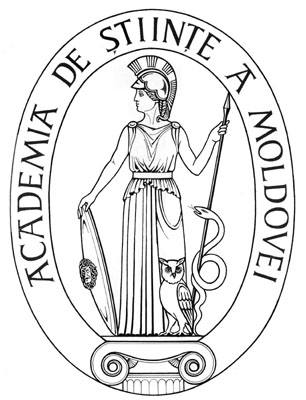 